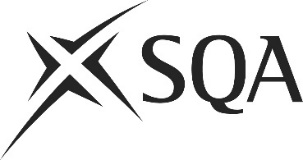 Unit IMPSO110 (J5MR 04) Prepare Tools and Equipment for Use in Food and Drink OperationsI confirm that the evidence detailed in this unit is my own work.I confirm that the candidate has achieved all the requirements of this unit.I confirm that the candidate’s sampled work meets the standards specified for this unit and may be presented for external verification.Unit IMPSO110 (J5MR 04) Prepare Tools and Equipment for Use in Food and Drink OperationsThis page is intentionally blankUnit IMPSO110 (J5MR 04) Prepare Tools and Equipment for Use in Food and Drink OperationsUnit IMPSO110 (J5MR 04) Prepare Tools and Equipment for Use in Food and Drink OperationsUnit IMPSO110 (J5MR 04) Prepare Tools and Equipment for Use in Food and Drink OperationsUnit IMPSO110 (J5MR 04) Prepare Tools and Equipment for Use in Food and Drink OperationsSupplementary evidenceCandidate’s nameCandidate’s signatureDateAssessor’s nameAssessor’s signatureDateCountersigning — Assessor’s name(if applicable)Countersigning — Assessor’s signature(if applicable)DateInternal verifier’s nameInternal verifier’s signatureDateCountersigning — Internal verifier’s name(if applicable)Countersigning — Internal verifier’s signature(if applicable)DateExternal Verifier’s initials and date (if sampled)Unit overviewThis standard is about the skills and knowledge needed for you to prepare tools and equipment for use in food and drink operations.Sufficiency of evidenceThere must be sufficient evidence to ensure that the candidate can consistently achieve the required standard over a period of time in the workplace or approved realistic working environment.Performance criteriaWhat you must do:There must be evidence for all Performance Criteria (PC).Obtain tools and equipment that are appropriate to the scheduled food and drink operations Check that tools and equipment are undamaged, clean and fit for purposeSelect and use personal protective equipment and clothing according to proceduresPrepare and set up tools and equipment according to the production schedule requirements Adjust the required tools and equipment to the settings required for the start up of productionTake action to deal with problems outside your own area of responsibilityComplete all records within agreed timescalesFollow legal and regulatory, health and safety, hygiene and environmental standards and instructionsEvidence referenceEvidence descriptionDatePerformance criteriaPerformance criteriaPerformance criteriaPerformance criteriaPerformance criteriaPerformance criteriaPerformance criteriaPerformance criteriaEvidence referenceEvidence descriptionDateWhat you must doWhat you must doWhat you must doWhat you must doWhat you must doWhat you must doWhat you must doWhat you must doEvidence referenceEvidence descriptionDate12345678Knowledge and understandingKnowledge and understandingEvidence referenceand dateWhat you must know and understandWhat you must know and understandEvidence referenceand dateFor those knowledge statements that relate to how the candidate should do something, the assessor may be able to infer that the candidate has the necessary knowledge from observing their performance or checking products of their work. In all other cases, evidence of the candidate’s knowledge and understanding must be gathered by alternative methods of assessment (eg oral or written questioning).For those knowledge statements that relate to how the candidate should do something, the assessor may be able to infer that the candidate has the necessary knowledge from observing their performance or checking products of their work. In all other cases, evidence of the candidate’s knowledge and understanding must be gathered by alternative methods of assessment (eg oral or written questioning).Evidence referenceand date1The relevant legal and regulatory, health and safety, hygiene and environmental standards and instructions and what might happen if they are not met2The importance of only using equipment and tools you are trained to use3Why it is important to identify hazards and take the necessary precautions to avoid them4The range of tools and equipment used for the food and drink operations and their appropriate use5The purpose of personal protective equipment and clothing6How to source and read production schedules and other relevant production documentation7The importance of obtaining and preparing tools and equipment in advance of production start up8The effect on yield of incorrect or poorly prepared tools9Routine checks and maintenance requirements10The problems that can occur because of broken or faulty equipment and tools11Reporting procedures for faulty or broken equipment and tools12The limits of your own authority and why it is important to work within themEvidenceEvidenceDate123456Assessor feedback on completion of the unit